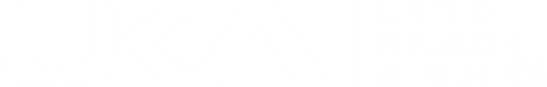 Name: 	Date: 	 DOB: 		Age: 	Home Phone:		Work Phone: 	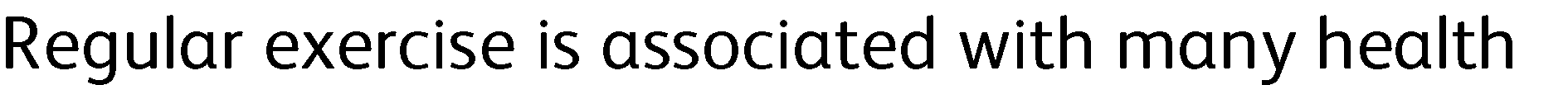 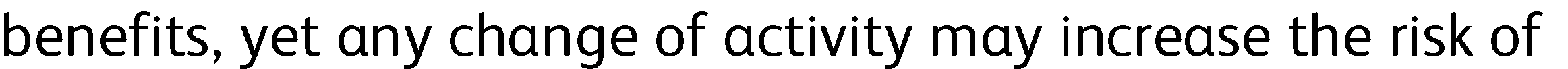 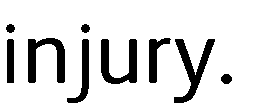 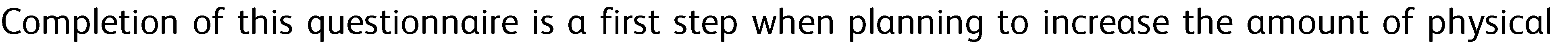 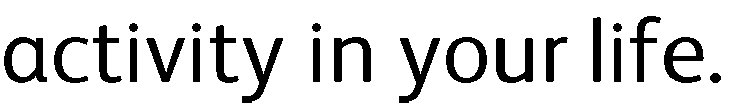 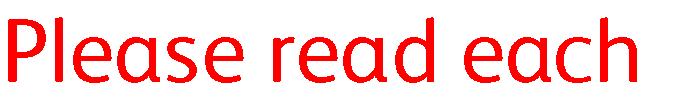 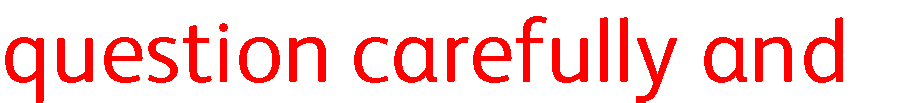 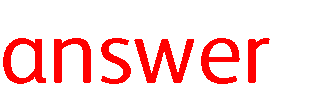 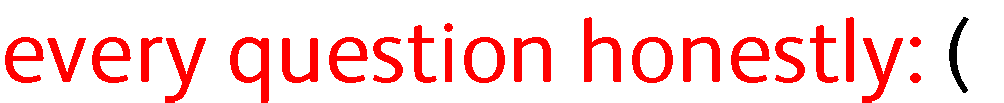 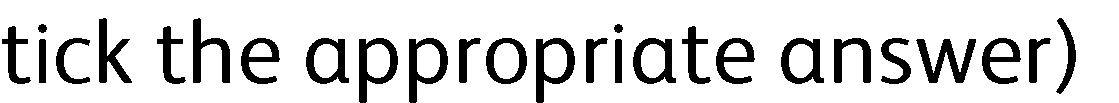 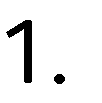 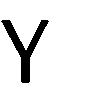 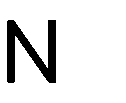 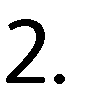 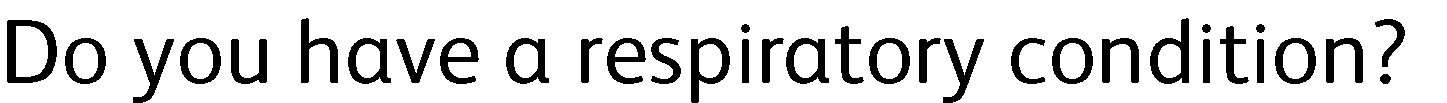 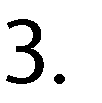 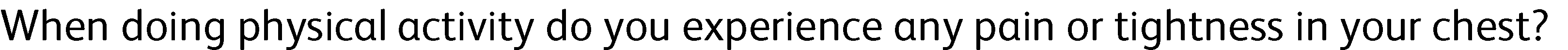 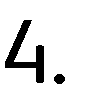 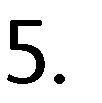 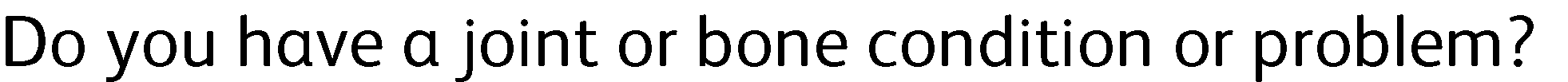 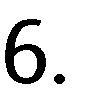 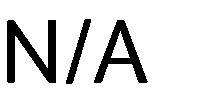 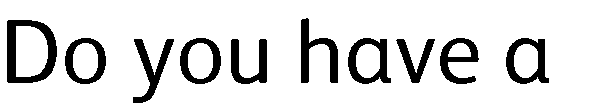 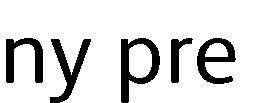 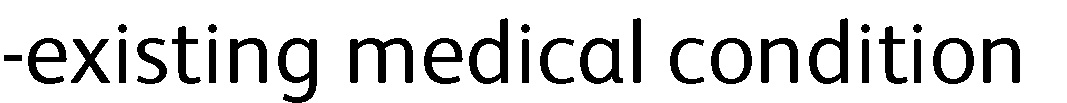 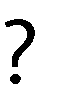 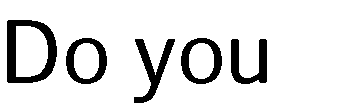 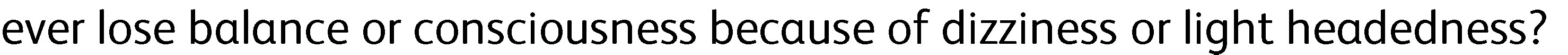 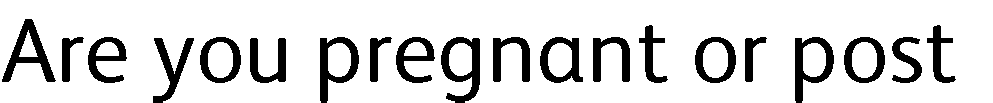 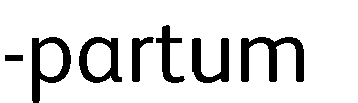 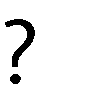 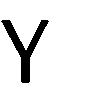 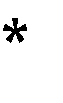 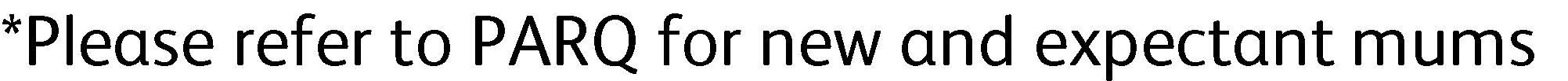 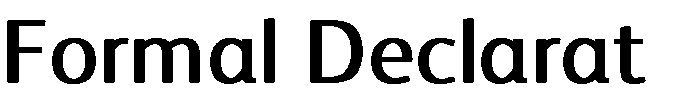 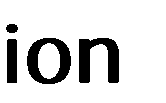 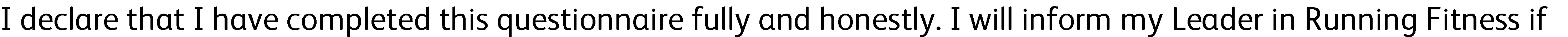 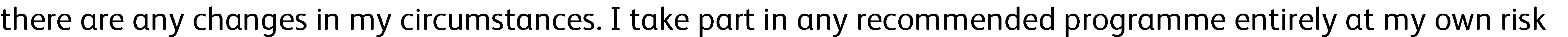 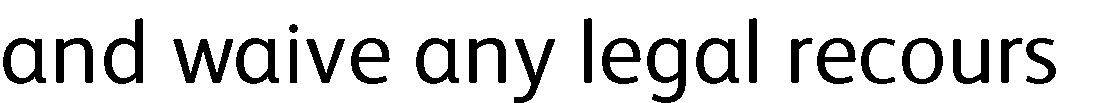 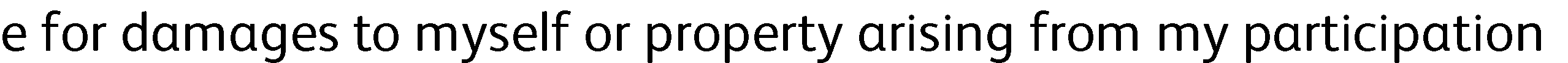 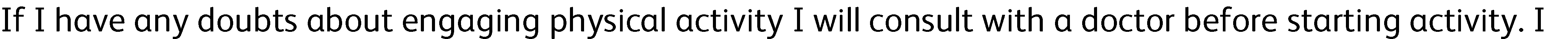 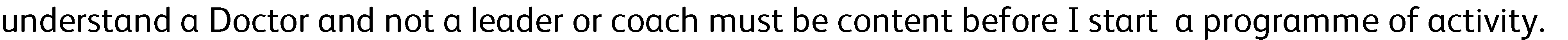 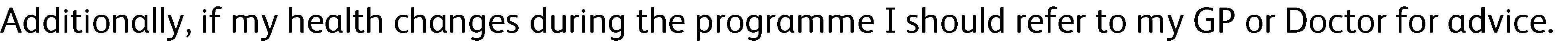 Signed:	Date:	NB – Leaders in Running Fitness using this PARQ, must make sure they have read and comply with the UKA, HCAF or local running group privacy policy.